ЕВРАЗИЙСКИЙ ЭКОНОМИЧЕСКИЙ СОЮЗ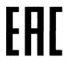 ДЕКЛАРАЦИЯ О СООТВЕТСТВИИ
ПродукцияМоносорт эспрессо "Бразилия Серрадо" в зернах,молотый, 1кг. Моносорт эспрессо "Бразилия Серрадо" в зернах,молотый, 250гр. Моносорт эспрессо "Бразилия Суль-Де-Минас" в зернах,молотый, 1кг. Моносорт эспрессо "Бразилия Суль-Де-Минас" в зернах,молотый, 250гр.   Моносорт эспрессо "Индия Робуста Черри АА" в зернах,молотый, 1кг.  Моносорт эспрессо "Индия Робуста Черри АА" в зернах,молотый, 250гр. Моносорт эспрессо "Колумбия Эксельсо" в зернах,молотый, 1кг. Моносорт эспрессо "Колумбия Эксельсо" в зернах,молотый, 250гр. Моносорт эспрессо "Мексика Чьяпас" в зернах,молотый, 1кг. Моносорт эспрессо "Мексика Чьяпас" в зернах,молотый, 250гр. Моносорт эспрессо "Эфиопия Сидамо" в зёрнах,молотый, 1кг. Моносорт эспрессо "Эфиопия Сидамо" в зернах,молотый, 250гр. Эспрессо-смесь "Бранч" в зёрнах,молотый, 1кг. Эспрессо-смесь "Бранч" в зёрнах,молотый, 250гр. Эспрессо-смесь "Классик" в зернах,молотый, 1кг. Эспрессо-смесь "Классик" в зернах,молотый, 250гр. Эспрессо-смесь "Милд" в зернах,молотый, 1кг. Эспрессо-смесь "Милд" в зернах,молотый, 250гр. Эспрессо-смесь "Экстра" в зернах,молотый, 1кг. Эспрессо-смесь "Экстра" в зернах,молотый, 250гр. Эспрессо-смесь "Бон-а-бон" в зернах,молотый, 1кг. Эспрессо-смесь "Бон-а-бон" в зернах,молотый, 250гр. Моносорт "Вьетнам " в зернах,молотый ,1кг. Моносорт "Вьетнам" в зернах,молотый, 250гр.  Моносорт "Уганда" в зернах,молотый, 1кг. Моносорт "Уганда" в зернах,молотый, 250гр. Моносорт "Бразилия Бурбон" в зернах,молотый, 1кг. Моносорт "Бразилия Бурбон" в зернах,молотый, 250гр. Моносорт "Бразилия Катуа" в зернах,молотый, 1кг. Моносорт "Бразилия Катуа" в зернах,молотый, 250гр. Моносорт "Колумбия Санта Изабель" в зернах,молотый, 1кг. Моносорт "Колумбия Санта Изабель" в зернах,молотый, 250гр. Моносорт "Колумбия Уила" в зернах,молотый, 1кг. Моносорт "Колумбия Уила" в зернах,молотый, 250гр.  Моносорт "Колумбия Кандинамарка" в зернах,молотый, 1кг. Моносорт "Колумбия Кандинамарка" в зернах,молотый, 250гр. Моносорт "Никарагу арабика" в зернах,молотый, 1кг. Моносорт "Никарагу арабика" в зернах,молотый, 250гр.  Моносорт "Ямайка голубая гора" в зернах,молотый, 1кг. Моносорт "Ямайка голубая гора" в зернах,м олотый, 250гр. Моносорт "Бразилия Супер Дульче" в зернах,молотый, 1кг. Моносорт "Бразилия Супер Дульче" в зернах,молотый, 250гр. Моносорт "Бразилия Желтый Бурбон" в зернах,молотый, 1кг. Моносорт "Бразилия Желтый Бурбон" в зернах,молотый, 250гр. Моносорт "Кения С Киамбу" в зернахмолотый, 1кг. Моносорт "Кения С Киамбу" в зернах,молотый, 250гр. Моносорт "Никарагуа Арабика" в зернах,молотый, 1кг. Моносорт "Никарагуа Арабика" в зернах,молотый, 250гр. Моносорт "Никарагуа Марагоджип" в зернах,молотый, 1кг. Моносорт "Никарагуа Марагоджип" в зернах,молотый, 250гр. Моносорт "Арабика Уганда Вугар" в зернах,молотый, 1кг. Моносорт "Арабика Уганда Вугар" в зернах,молотый, 250гр.Моносорт "Арабика Уганда Другар" в зернах,молотый, 1кг. Моносорт "Арабика Уганда Вугар" в зернах,молотый, 250гр. Моносорт "Уганда Арабика Кофе Бугису АА" в зернах,молотый, 1кг. Моносорт "Уганда Арабика Кофе Бугису АА" в зернах,молотый, 250гр. Моносорт "Эфиопия Гуджи" в зернах,молотый, 1кг. Моносорт "Эфиопия Гуджи" в зернах,молотый, 250гр. Моносорт "Эфиопия Каффа Тура" в зернах,молотый, 1кг. Моносорт "Эфиопия Каффа Тура" в зернах,молотый, 1кг. Моносорт "Эфиопия Гейша" в зернах,молотый, 1кг.Моносорт "Эфиопия Гейша" в зернах,молотый, 1кг. Моносорт "Вьетнам Робуста" в зернах,молотый, 1кг. Моносорт "Вьетнам Робуста" в зернах,молотый, 1кг. Эсперссо-смесь "Беллини" в зернах,молотый, 1кг. Эсперссо-смесь "Беллини" в зернах,молотый, 250гр. Эспрессо-смесь "Дарксайд" в зернах,молотый, 1кг. Эспрессо-смесь "Дарксайд" в зернах,молотый, 250гр. Эспрессо-смесь "Бон-а-бон фулсити" в зернах,молотый, 1кг. Эспрессо-смесь "Бон-а-бон фулсити" в зернах,молотый, 250гр. Эсперссо-смесь "Бон-а-бон дарк" в зернах,молотый, 1кг. Эсперссо-смесь "Бон-а-бон дарк" в зернах,молотый, 250гр. Эспрессо-смесь "Бергамо" в зернах,молотый, 1кг. Эспрессо-смесь "Бергамо" в зернах,молотый, 250гр. Эспрессо-смесь "Тет-а-тет" в зернах,молотый, 1кг. Эспрессо-смесь "Тет-а-тет" в зернах,молотый, 250гр.


 


 



 



Дополнительная информацияМаркировка: "Петербургская кофейная мануфактура"
Заявитель Общество с ограниченной ответственностью "ПЕТЕРБУРГСКАЯ КОФЕЙНАЯ МАНУФАКТУРА"Заявитель Общество с ограниченной ответственностью "ПЕТЕРБУРГСКАЯ КОФЕЙНАЯ МАНУФАКТУРА"Заявитель Общество с ограниченной ответственностью "ПЕТЕРБУРГСКАЯ КОФЕЙНАЯ МАНУФАКТУРА"Место нахождения (адрес юридического лица): 196084, РОССИЯ, Санкт-Петербург, г.Санкт-Петербург, наб.Обводного канала, дом 74 литера Ж, помещение 44,45, адрес (адреса) места осуществления деятельности: 196084, РОССИЯ, Санкт-Петербург, г.Санкт-Петербург, наб.Обводного канала, дом 74 литера Ж, помещение 44,45. Основной государственный регистрационный номер: 1187847216974, телефон: +88126034911, адрес электронной почты: info@911office.ruМесто нахождения (адрес юридического лица): 196084, РОССИЯ, Санкт-Петербург, г.Санкт-Петербург, наб.Обводного канала, дом 74 литера Ж, помещение 44,45, адрес (адреса) места осуществления деятельности: 196084, РОССИЯ, Санкт-Петербург, г.Санкт-Петербург, наб.Обводного канала, дом 74 литера Ж, помещение 44,45. Основной государственный регистрационный номер: 1187847216974, телефон: +88126034911, адрес электронной почты: info@911office.ruМесто нахождения (адрес юридического лица): 196084, РОССИЯ, Санкт-Петербург, г.Санкт-Петербург, наб.Обводного канала, дом 74 литера Ж, помещение 44,45, адрес (адреса) места осуществления деятельности: 196084, РОССИЯ, Санкт-Петербург, г.Санкт-Петербург, наб.Обводного канала, дом 74 литера Ж, помещение 44,45. Основной государственный регистрационный номер: 1187847216974, телефон: +88126034911, адрес электронной почты: info@911office.ruв лице Генерального директора Быстрова Алексея Владимировичав лице Генерального директора Быстрова Алексея Владимировичав лице Генерального директора Быстрова Алексея Владимировичазаявляет, что кофе: Кофе натуральный жареный в зернах и молотый, согласно Приложению №1 (на 1 листе)заявляет, что кофе: Кофе натуральный жареный в зернах и молотый, согласно Приложению №1 (на 1 листе)заявляет, что кофе: Кофе натуральный жареный в зернах и молотый, согласно Приложению №1 (на 1 листе)изготовитель Общество с ограниченной ответственностью "ПЕТЕРБУРГСКАЯ КОФЕЙНАЯ МАНУФАКТУРА", место нахождения (адрес юридического лица): 196084, РОССИЯ, Санкт-Петербург, г.Санкт-Петербург, наб.Обводного канала, дом 74 литера Ж, помещение 44,45, адрес (адреса) места осуществления деятельности по изготовлению продукции: 196084, РОССИЯ, Санкт-Петербург, г.Санкт-Петербург, наб.Обводного канала, дом 74 литера Ж, помещение 44,45, ГОСТ 32775-2014 "Кофе жареный. Общие технические условия".Код ТН ВЭД ЕАЭС 0901 21 000 1, 0901 21 000 2, 0901 21 000 9, 0901 22 000 1, 0901 22 000 2, 0901 22 000 9, , Серийный выпускизготовитель Общество с ограниченной ответственностью "ПЕТЕРБУРГСКАЯ КОФЕЙНАЯ МАНУФАКТУРА", место нахождения (адрес юридического лица): 196084, РОССИЯ, Санкт-Петербург, г.Санкт-Петербург, наб.Обводного канала, дом 74 литера Ж, помещение 44,45, адрес (адреса) места осуществления деятельности по изготовлению продукции: 196084, РОССИЯ, Санкт-Петербург, г.Санкт-Петербург, наб.Обводного канала, дом 74 литера Ж, помещение 44,45, ГОСТ 32775-2014 "Кофе жареный. Общие технические условия".Код ТН ВЭД ЕАЭС 0901 21 000 1, 0901 21 000 2, 0901 21 000 9, 0901 22 000 1, 0901 22 000 2, 0901 22 000 9, , Серийный выпускизготовитель Общество с ограниченной ответственностью "ПЕТЕРБУРГСКАЯ КОФЕЙНАЯ МАНУФАКТУРА", место нахождения (адрес юридического лица): 196084, РОССИЯ, Санкт-Петербург, г.Санкт-Петербург, наб.Обводного канала, дом 74 литера Ж, помещение 44,45, адрес (адреса) места осуществления деятельности по изготовлению продукции: 196084, РОССИЯ, Санкт-Петербург, г.Санкт-Петербург, наб.Обводного канала, дом 74 литера Ж, помещение 44,45, ГОСТ 32775-2014 "Кофе жареный. Общие технические условия".Код ТН ВЭД ЕАЭС 0901 21 000 1, 0901 21 000 2, 0901 21 000 9, 0901 22 000 1, 0901 22 000 2, 0901 22 000 9, , Серийный выпусксоответствует требованиям соответствует требованиям соответствует требованиям ТР ТС 021/2011 "О безопасности пищевой продукции"; ТР ТС 022/2011 "Пищевая продукция в части ее маркировки"ТР ТС 021/2011 "О безопасности пищевой продукции"; ТР ТС 022/2011 "Пищевая продукция в части ее маркировки"ТР ТС 021/2011 "О безопасности пищевой продукции"; ТР ТС 022/2011 "Пищевая продукция в части ее маркировки"Декларация о соответствии принята на основанииДекларация о соответствии принята на основанииДекларация о соответствии принята на основанииПротокола испытаний № 004/H-09/12/20 от 09.12.2020 года, выданного Испытательной лабораторией физико-химических испытаний ООО "Вега" (аттестат № РОСС RU.31578.04ОЛН0.ИЛ15), заявление заявителя о безопасности пищевой продукции при ее использовании в соответствии с назначением и принятии мер по обеспечению соответствия пищевой продукции требованиям ТР ТС 021/2011 "О безопасности пищевой продукции"; ТР ТС 022/2011 "Пищевая продукция в части ее маркировки"схема декларирования: 1дПротокола испытаний № 004/H-09/12/20 от 09.12.2020 года, выданного Испытательной лабораторией физико-химических испытаний ООО "Вега" (аттестат № РОСС RU.31578.04ОЛН0.ИЛ15), заявление заявителя о безопасности пищевой продукции при ее использовании в соответствии с назначением и принятии мер по обеспечению соответствия пищевой продукции требованиям ТР ТС 021/2011 "О безопасности пищевой продукции"; ТР ТС 022/2011 "Пищевая продукция в части ее маркировки"схема декларирования: 1дПротокола испытаний № 004/H-09/12/20 от 09.12.2020 года, выданного Испытательной лабораторией физико-химических испытаний ООО "Вега" (аттестат № РОСС RU.31578.04ОЛН0.ИЛ15), заявление заявителя о безопасности пищевой продукции при ее использовании в соответствии с назначением и принятии мер по обеспечению соответствия пищевой продукции требованиям ТР ТС 021/2011 "О безопасности пищевой продукции"; ТР ТС 022/2011 "Пищевая продукция в части ее маркировки"схема декларирования: 1дДополнительная информацияУсловия и срок хранения (годности) указан в прилагаемой к продукции товаросопроводительной документации и на упаковке, согласно Приложению №1 (на 1 листе(ах))Дополнительная информацияУсловия и срок хранения (годности) указан в прилагаемой к продукции товаросопроводительной документации и на упаковке, согласно Приложению №1 (на 1 листе(ах))Дополнительная информацияУсловия и срок хранения (годности) указан в прилагаемой к продукции товаросопроводительной документации и на упаковке, согласно Приложению №1 (на 1 листе(ах))Декларация о соответствии  действительна с даты регистрации по 08.12.2025 года включительноДекларация о соответствии  действительна с даты регистрации по 08.12.2025 года включительноДекларация о соответствии  действительна с даты регистрации по 08.12.2025 года включительноМ.П.Быстров Алексей Владимирович(подпись)(Ф.И.О. заявителя)Регистрационный номер декларации о соответствии: ЕАЭС N RU Д-RU.НВ56.В.27227/20Регистрационный номер декларации о соответствии: ЕАЭС N RU Д-RU.НВ56.В.27227/20Регистрационный номер декларации о соответствии: ЕАЭС N RU Д-RU.НВ56.В.27227/20Дата регистрации декларации о соответствии: 09.12.2020 годаДата регистрации декларации о соответствии: 09.12.2020 годаДата регистрации декларации о соответствии: 09.12.2020 года